Raspberry da USB pen drive Per la scheda Raspberry, il sistema operativo parte in genere da micro sd card che funge da memoria di massa. Tuttavia, le micro sd card sono meno pratiche di una chiavetta USB e si possono compromettersi facilmente. Si può pensare di utilizzare come memoria di massa una pen drive USB.Dopo aver installato raspbian su una micro sd card, bisogna procurarsi un software che permette la scrittura dell’immagine di un s.o su una unità esterna tipo USB dopo averla formattata FAT32. Un esempio di software, se si utilizza windows,  è Rufus scaricabile gratuitamente dal sito https://rufus.ie/it_IT.htmlSi scarica il sistema operativo che si vuole utilizzare su raspberry e, si carica il file immagine tramite Rufus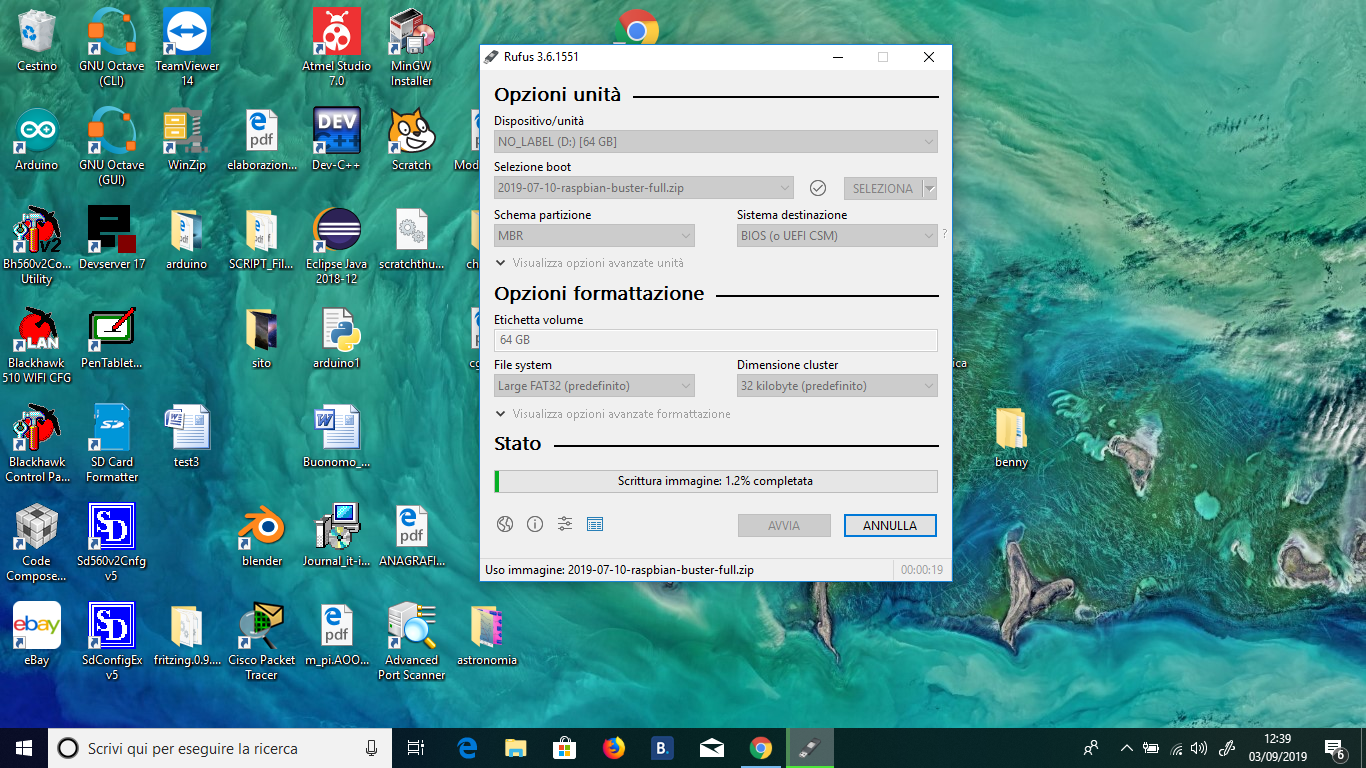 Si  passa poi a Raspberry e, si ci pone nel  prompt dei comandi;  si segue poi la seguente procedura:per diventare super user(root), invece di utilizzare sempre il comando sudo:$ sudo –isi aggiornano i pacchetti~# apt-get update && apt-get upgradeper abilitare l’usb_boot~# echo program_usb_boot_mode=1 | sudo tee -a /boot/config.txte poi, il reboot con comando~# rebootfatto ciò, si spegne raspberry, si toglie la sd card e si mette la memoria usb da pen drive. Il tutto funzionerà ma con un po’ di lentezza in più.